Publicado en nacional el 22/11/2022 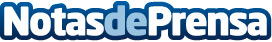 BIM, una metodología clave en la digitalización de las PYMELa tecnología de trabajo colaborativo Building Information Modeling entra en el programa de ayudas Kit Digital, que impulsa el Gobierno de España para promover la digitalización de empresas y autónomos del paísDatos de contacto:Paula Etxeberria649 71 88 24Nota de prensa publicada en: https://www.notasdeprensa.es/bim-una-metodologia-clave-en-la-digitalizacion Categorias: Nacional E-Commerce Software Construcción y Materiales Digital http://www.notasdeprensa.es